Feedback and Marking Policy: 2017Purpose and AimsAt St Mary’s we agree that feedback is an integral part of assessment. We aim to provide a system of feedback and marking that is consistent and continuous across each Key Stage within our school and that enables pupils to make good progress in their learning.  We define feedback as information given to the learner or teacher about the learner’s performance relative to learning goals. It should aim to and be capable of producing improvement in pupils’ knowledge, skills and understanding. Feedback can be verbal, written or given through digital technology. It can be given by teachers, teaching assistants, parents, adult helpers or peers.In developing this policy we have made reference to research surrounding effective feedback, workload implications and evidence from the Education Endowment Foundation. We believe that marking should be meaningful, manageable and motivating and we aim to support teachers in focusing on the planning and preparation of lessons rather than spending disproportionate amounts of time writing comments in books. What is effective feedback?Effective feedback:Informs planning and future learning (Where does the learner need to go next?)Makes reference to previous learning (What do they already know?)Is specific about next steps (How are you going to get there?)Is usefulIs meaningful (not too much)Enables children to identify mistakes and how they can improve (next steps)Appreciates effort and value pupils’ work – acknowledging work. Encourages dialogue and improvement by allowing wherever possible specific time for pupils to respond to feedback given.Key Principles of feedback and marking at St. Mary’s CE VA Primary SchoolEffective feedback enables children to make good progress in their learning.Evidence of feedback and marking is part of formative assessment – its purpose is not linked to providing evidence for any external or internal verification.Written comments should only be used where they are useful and accessible for the children. Feedback delivered closest to the point of action is most effective and as such feedback delivered in lessons is more effective than comments provided at a later date.Feedback is provided both to teachers and pupils as part of assessment processes in the classroom and takes many forms other than written comments. Feedback is part of the school’s wider assessment processes which aim to provide an appropriate level of challenge to pupils in lessons, enabling them to make good progress. All pupils’ work should be reviewed by the teachers at the earliest opportunity so that it might impact on future learning. When work is reviewed it should be acknowledged in books. Feedback and Marking in PracticeTeachers evaluate the tasks and activities that the children undertake in lessons and use this information to plan and adjust their teaching accordingly. Feedback occurs at one of three common stages in the learning process:Immediate Feedback – at the point of teachingSummary Feedback – at the end of a lesson or task.Review feedback – away from the point of teaching (including written comments).Expectations of Marking.We believe that it is important that teachers acknowledge children’s work in some form. This may be through simple symbols such as ticks, highlighting or comments. Marking is completed in green pen. In EYFS and KS1 written comments will only be used in marking for children who are able to read them and respond independently. Where children are unable to understand written feedback teachers will share verbal feedback with pupils at the earliest appropriate opportunity. In KS2 written marking and comments should be provided where it has not been possible to provide feedback during the lesson. Where groups of pupils need further support and clarification it would be appropriate for teachers to adjust planning and grouping rather than providing a written comment. Where a child has achieved the intended outcome and is well prepared for the next stage in learning, this need not be annotated. In most cases written comments will be focused on extended pieces of writing or extended tasks. These will allow children’s achievements to be recognized and provide further guidance for future learning. Addressing incorrect spellingsTeachers will use their own professional judgements on which spellings to correct with children depending on the ability level of the pupil. For higher ability children, teachers put a dot in the margin indicating that there is an error on that line and the child needs to identify the error and correct it. Teachers can also write ‘sp’ in the margin or underline the spelling for children who need more support. In some instances the teacher may ask the child to write the spelling out three times correctly. Marking CodeWhere written marking or annotations are appropriate, the intention is that the minimum teacher time should lead to maximum outcomes. One way we achieve this is through the use of a marking code.  The core of this code is set out below although some age appropriate elements may be included in some phases of the school. TypeWhat it looks likeImmediateTeacher gathering feedback from teaching in the lesson including:Mini whiteboard workMarkingVerbal feedback (Teacher/TA to pupil)Hinge questionsEditing and highlighting workSelf – peer assessment against success criteriaEtc….SummaryTakes place at the end of a lesson or activity:Exit cardsQuestions for thinkingFinger votingSelf – peer assessment against success criteriaReviewTakes place away from the point of teaching:Written comments in booksAnnotations and corrections in books.Specific targets given to respond to in future lessons. MarkingMeaningTick√√Evidence of where the child is meeting the learning objective.Where expectation is exceededDot in marginSpPEvidence of where a child needs to correct or improve.Spellingpunctuation‘D’Discussion between the teacher and child has taken place.   CI Child Initiated (EYFS)    IIndependent work    SSupported work12 x 6 =68 In Maths a dot is used to show an incorrect answer.  CCorrect/Start new line//Start new paragraph^Word omitted Think bubble…..Next time think about….Capital LetterFull stop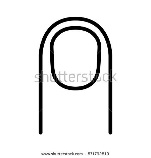 Finger Space